Name                                      : DR. JYOTI SOROUT                             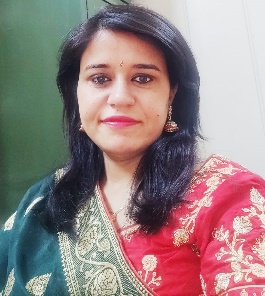 Designation                            : Assistant ProfessorDepartment                             : EnglishEducational Qualifications     : M.Phil., Ph.D., UGC-NET, JRFTopic of Ph.D.                        : “Feminine Sensibility in the Novels of Bapsi Sidhwa”Area of Specialization            : Indian Writing in English Total Teaching Experience     : More than 9 YearsLIST OF PUBLICATIONS Research Papers Published in Various Journals: “Spiritual Quest in Arun Joshi’s Fiction.” Lingaya’s Journal of Professional Studies: The Journal of Interdisciplinary Approach. Ed. Subrata Mukhopadhyay. 3.1 (July-Dec. 2009). 78-83. Print. ISSN: 0975-539X. “Exploration of Feminine Sensibility in Bapsi Sidhwa’s Fiction.” Research Drops: A Peer-Reviewed International Journal. Ed. S.K. Verma. 2.2 (Sept. 2012). 171-178. Print. ISSN: 2231-105X. “Dialectics of Womanhood in Bapsi Sidhwa’s The (Pakistani) Bride.” The Indo-American Review. Ed. R. K. Dhawan. (Jan. 2013). 125-135. Print. ISSN: 0974-0481.“Existentialistic Dilemma and Ethical Resolution: Arun Joshi’s The Apprentice.” International Research Mirror (e-Journal). Ed. Neha Singh. 1.5 (May 2013). 12-14. e-ISSN: 2320-544X. “Growth, Quest and Self-Realization of the Hero: A Critique of Arun Joshi’s The Apprentice.” International Research Wisdom (e-Journal). Ed. Neeraj Singh. 1.5 (May 2013). 10-12. e-ISSN: 2320-5466. “Lonely Stragglers: Fictional Personae in Anita Desai’s Voices in the City.” Absurd. Ed. Acharya Shilak Ram. 1.2 (Apr-June. 2013). 78-82. Print. ISSN: 2319-7048. “Parsi Milieu and Social Eccentricities in Bapsi Sidhwa’s The Crow Eaters.” Ruminations. Ed. Dr. Ram Sharma. 3.2 (June 2013). 99-104. Print. ISSN: 2229-6751.“Integration, Disintegration and Reintegration in Anita Desai’s Where Shall We Go This Summer?” Shodh Samiksha Aur Mulyankan. Ed. Dr. Krishan Bir Singh. (Aug.-Oct. 2013). 4-5. Print. ISSN: 0974-2832.“From Self-Seeker to Self-Actualized: Metamorphosis of the Hero in Arun Joshi’s The Foreigner.” Research Analysis and Evaluation. Ed. Dr. Krishan Bir Singh. (Aug.-Sept. 2013). 10-12. Print. ISSN: 0975-3486.“Divorce and Its Implications for Woman: A Feminist Study of Nayantara Sahgal’s The Day in Shadow.” Research Drops: A Peer-Reviewed International Journal. Ed. S.K. Verma. 3.2 (Sept. 2013). 53-59. Print. ISSN: 2231-105X.      11. “Rushdie’s Midnight’s Children: Literalization of Metaphor and Restructuring of History” Journal of Higher Education & Research Society: A Refereed International (e- Journal). Ed. Satyawan Henegave. 1.1 (Oct. 2013). e-ISSN: 2321-9432.12. “Mythical Ramifications on Feminine Identity in Githa Hariharan’s The Thousand Faces of Night.” Literary Insight: A Refereed International Journal. Ed. Sudhir Nikam and Madhavi Nikam. Vol. 8 (Jan. 2017). 198-204. Print. ISSN: 0975-6248.13. “Estrangement from Self and Society: A Study of Shiv K. Kumar’s Two Mirrors at the Ashram.” Asian Journal of Multidimensional Research (A UGC Approved International e-Journal), Vol. 6, Issue 6, June 2017. ISSN: 2278-4853. SJIF- 4.708.14. “Elizabethan Bigotry Against Widow Remarriage in Hamlet.” Asian Journal of Multidimensional Research (A UGC Approved International e-Journal), Vol. 6, Issue 7, July 2017. ISSN: 2278-4853. SJIF- 4.708.15. “Literary Translation: Vistas of Transmutation.” Asian Journal of Multidimensional Research (A UGC Approved International Journal), Vol. 6, Issue 8, Aug. 2017. ISSN: 2278-4853. SJIF- 4.708.16. “Firdaus Kanga’s Trying to Grow: Bildungsroman and Künstlerroman: Maturation Story of the Protagonist and the Author.” Gyan Vimarsha: An Inter-Disciplinary Research Journal, Ed.-in-Chief Dr. Rajpal Singh, Ambala Cantt. Vol. 1, July 2018. Print. ISSN: 2581-6845.17.  “Convergences and Divergences in the Perspectives on Partition: A Comparative Study of Khushwant Singh’s Train to Pakistan and Bapsi Sidhwa’s Ice-Candy-Man,” Gyan Vimarsha: An Inter-Disciplinary Research Journal, Ed.-in-Chief Dr. Raj Pal Singh, Ambala Cantt. Vol. 2. 2019. Print. ISSN: 2581-6845. 18.  “Creative Vision and Artistic Integrity of Contemporary Indian Women Writers and Related Issues.” Alochana Chakra Journal (UGC-CARE Group -I Journal). Ed.-in-Chief L. Zadeh. Vol. 9, Issue 5, May 2020. ISSN: 2231-3990.19. “Dimensions of Human Relationships in D. H. Lawrence’s Fiction with special reference to Sons and Lovers and Lady Chatterley’s Lover.” Gyan Vimarsha: An Inter-Disciplinary Research Journal, Ed.-in-Chief Dr. Raj Pal Singh, Ambala Cantt. Vol. 3, issue 3. July 2020. Print. ISSN: 2581-6845. Research Papers published in the Proceedings of the National Conference/Seminar/Webinar: Paper entitled “Epistemological Crises in Edward Said’s Theory of Orientalism.” published in the Proceedings of the National Conference on Contemporary Critical Theories. Ed. S.B. Chavan. Solapur: D.B.F. Dayanand College of Arts and Commerce (Oct. 2013): 18 –19. Print. ISBN: 978-81-924687-0-9.Paper entitled “Sindi’s Progressive Transformation in Arun Joshi’s The Foreigner” published in the proceedings of One day Online National webinar on the theme "Indian Literature in English: Outlook and Trends" organized by Markanda National College, Shahabad on April 24, 2021.Chapters Published in Edited Books/Volumes: “An Elucidation in Adaptation: Comparative Study of Hamlet and Haider.” Cinematic Adaptation of Literature and Enigma of Aesthetics. Eds. Sonia Malik & Babbi’ta Kalpde. New Delhi: Authorspress, 2017. 116-125. Print. ISBN; 978-93-86722-59-1.“Role and Prospect of IQAC in Enhancement, Sustenance and Assurance of Quality in Higher Education Institutions.” NAAC and Higher Education in India. Editor-in-Chief: Dr. Rajpal Singh, New Delhi: Avni, 2018. Print.“Gender Sensitization in India: Constraints and Remedies,” Gender Sensitization: A World of Equals, Ed.-in-Chief Dr. Raj Pal Singh, New Delhi: Aryan Publication, 2019. (ISBN: 978-93-86695-12-3)“Positive Parenting:  Joy of Raising Kids,” Parenting: An Exigency (with special Reference to Anita Desai's Cry the Peacock). Ed.-in-Chief Dr. Raj Pal Singh, New Delhi: Aryan Publication, 2020.“Redefining Quality Higher Education: Expedience of NAAC for Assessment and Accreditation.” Role of Stakeholders in Imparting Quality in Higher Education. Eds. Dr. Raj Pal Singh and Dr. Anju Jain. New Delhi: Aryan Publications, 2020.  ISBN: 978-93-86695-29-1.“Deliverance from Marginalization through Resilience and Will Power: A Woman’s Struggle in The Pakistani Bride.” Writings from the Marginalized: Nature and Scope. Ed. Sanjeev K. Filmy and Shubham, New Delhi: Authors Press, 2022. pp 123-130. ISBN:978-93-5529-318-3.LIST OF SEMINARS/CONFERENCES/ORIENTATION/REFRESHER COURSE/FDP PARTICIPATED/ORGANIZED Research Papers Presented in International/National Seminars/Conferences: 	Paper entitled “Epistemological Crises in Edward Said’s Theory of Orientalism” presented at Two-Day National Conference (Sponsored by U.G.C., New Delhi) on Contemporary Critical Theories at D.B.F. Dayanand College of Arts and Commerce, Solapur (Maharastra) on Aug. 31- Sept. 1, 2013.Paper entitled “Rushdie’s Midnight’s Children: Literalization of Metaphor and Restructuring of History” presented in International Seminar on South Asian Literature and Culture organized by Higher Education and Research Society at Navi Mumbai (Maharastra) on Sept. 6-7, 2013.Paper entitled “Mechanics of Translation Process: Problems and Perspective” presented in National Seminar (Sponsored by D.G.H.E., Haryana) on Literature and Translation at Hindu Girls College, Jagadhri (Haryana) on March 28-29, 2014. Paper entitled “Bapsi Sidhwa’s Fiction: A Feminist Perspective” presented at National Conference on Contemporary Indian Literature: An Overview at Department of English & Foreign Languages, Maharshi Dayanand University, Rohtak (Haryana) on April 7-8, 2014.Paper entitled “Parsi Community and Its Ethos in Bapsi Sidhwa’s The Crow Eaters” presented in Three Day International Seminar (Sponsored by D.G.H.E., Haryana) on the theme, Narratives of Nativism in World Literature in English: A Postcolonial Review at Kumari Vidyavati Anand DAV College for Women, Karnal (Haryana) on Oct. 8-10, 2014.Paper entitled “Shakespeare’s Hamlet and Bhardwaj’s Haider: A Hermeneutic Study in Adaptation” presented in One-Day National Seminar (Sponsored by D.G.H.E., Haryana) on the theme, Shakespeare in Indian Languages at Hindu Girls College, Jagadhri (Haryana) on Apr. 23, 2015.Paper entitled “Indian Womanhood: Stereotypes Vs. Modern Images: A Study of Githa Hariharan’s The Thousand Faces of Night” presented in One-Day National Seminar (Sponsored by D.G.H.E., Haryana) on the theme, Empowering Indian Women: Milestones, Challenges and Measures  at Rajiv Gandhi Government College, Saha (Ambala) on Nov. 05, 2015.Paper entitled “Marital Discord in Nayantara Sahgal’s The Day in Shadow” presented in One-Day National Seminar (Sponsored by D.G.H.E., Haryana) on the theme, Salient Undercurrents in the Post-Independence Indian Fiction in English at Maharaja Agrasen Mahavidyalaya, Jagadhri (Haryana) on Feb. 19, 2016. Paper entitled “Widow Remarriage in Hamlet” presented in International Seminar (Sponsored by U.G.C., New Delhi) on the theme, Shakespeare Through the Ages: A Historical Review”  at Hindu Girls College, Jagadhri (Haryana) on Apr. 22-23, 2016.Paper entitled “Role and Prospect of IQAC in Enhancement, Sustenance and Assurance of Quality in Higher  Education Institutions” presented in One-Day National Seminar (sponsored by D.G.H.E., Haryana)  on the theme, NAAC and Higher Education in India at Gandhi Memorial National Postgraduate College, Ambala Cantt.(Haryana) on Feb. 04, 2017.Paper entitled “Adaptation As the Art of Transmutation: A Study of Five Point Someone and 3 Idiots” presented in One-Day National Seminar (sponsored by D.G.H.E., Haryana) on the theme, Cinematic Adaptation of Literary Texts: The Author Versus the Director at Sanatan Dharma College (Lahore), Ambala Cantt. (Haryana) on March 24, 2017.Paper entitled “Seeing English through the Sanskrit Lens” presented in One Day Inter- Disciplinary   National Seminar-cum-Panel Discussion (Sponsored by Haryana Sanskrit Academy, Panchkula) on the theme, Computational Sanskrit and Machine Translation: Possibilities and Challenges at Gandhi Memorial National (P. G.) College, Ambala Cantt., on April 12, 2018.Paper entitled “Humanism in the Face of Dehumanizing Partition: A Study of Bapsi Sidhwa’s Ice-Candy Man” presented in One-Day National Conference (sponsored by ICSSR, New Delhi), on the theme, Exploring the Spirit of Nationalism and Humanism in Indo-Anglian Novel at Guru Nanak Khalsa College, Yamuna Nagar on Oct. 11, 2018.Paper entitled “Nostalgia for the Lost World: Diasporic Alienation and Existential Isolation in Jhumpa Lahiri’s The Lowland” presented in One-day National Seminar (Sponsored by DGHE, Panchkula) on the theme, Post-Colonialism and Beyond: Theory and Practice at Markanda National College, Shahabad Markanda (Kurukshetra) on Feb. 16, 2019.Paper entitled “Gender Sensitization in India: Constraints and Remedies” presented in One-Day National Seminar (sponsored by DGHE, Panchkula) on the theme, Challenges in Gender Sensitization organized by Gandhi Memorial National College, Ambala Cantt. on Feb. 23, 2019.Paper entitled “Redefining Quality Higher Education: Expedience of NAAC for Assessment and Accreditation” presented in One-Day National Seminar (sponsored by DGHE, Panchkula) on the theme, Role of Stakeholders in Imparting Quality Higher Education organized by Gandhi Memorial National College, Ambala Cantt. on Nov. 07, 2019.Paper entitled “Women Empowerment: Impediments and Redressal: A Critique of Bapsi Sidhwa’s The Pakistani Bride” presented in One-Day National Seminar (sponsored by DGHE, Panchkula) on the theme, Women Empowerment in English Literature, organized by I. B. College, Panipat on Dec. 18, 2019.Paper entitled “A Study of Psychological, Social and Economic Impacts of COVID-19” presented in Three-Day Online International Seminar (sponsored by DGHE, Panchkula) on the theme, Handling’s Mental Health and Psychological Resilience during COVID Pandemic organized by Department of Higher Education, Government of Haryana on May 23, 2020.Paper entitled “Impact of COVID-19 on Psychosocial and Political Health of the World” presented in One-Day International Webinar on the theme, Psychological and Political Impact of COVID-19 organized by Gandhi Memorial National College, Ambala Cantt. on May 29, 2020.Paper entitled “Gendered Violence during the Partition of India: A Gynocentric Reading of Bapsi Sidhwa’s Ice-Candy Man” presented in Three-Day Online International Conference on the theme Colonial to Postcolonial: A Trajectory of Literatures from the Indian Subcontinent organized by Dyal Singh College, Karnal from April 18-20, 2021.Paper entitled “Soul's a Journey for Emancipation Apropos Hero's Progression and Transformation in Arun Joshi's The Foreigner" presented in One day Online National webinar on the theme "Indian Literature in English: Outlook and Trends" organized by Markanda National College, Shahabad on April 24, 2021.Paper entitled “From Suppression to Emancipation: Zaitoon’s Progression in The Pakistani Bride” presented in One day Online National Seminar on “Writings from the Marginalized: Nature & Scope” organized by Dept. of English. Government P.G. College, Naraingarh (Ambala) on July 14, 2021.Paper entitled “Display of Communication Skills in The Merchant of Venice with special reference to Portia and Shylock” presented in One day Online International Seminar (DGHE Approved) on “Communication Skills in Shakespeare” organized by Hindu Girls College, Jagadhri on March 04, 2022.Paper entitled “Quest for Homeland in Jhumpa Lahiri’s The Lowland” presented in One day online National Seminar (DGHE Approved) on “Indian Writing in English: Contemporary Trends and Concerns” organized by Sanatan Dharma College, Ambala Cantt. on March 12, 2022.Paper entitled “Gender Equality Enforced Through Government Legislation and Regulatory Framework” presented in one day National Seminar (sponsored by DGHE, Panchkula) on “Women Empowerment through Gender Sensitization” organized by Govt. PG College, Ambala Cantt. on Jan. 25, 2023. Paper entitled “Re-reading Thoreau’s Philosophy of Life from Indian Perspective with special reference to Walden” in three day International seminar (DGHE sponsored) at Ch. Ishwar Singh Kanya Mahavidyalaya, Fatehpur-Pundri (Kaithal) from Feb. 11-13, 2023. Paper entitled “NEP-2020: Revolutionizing Higher Education in India” in two-day National Seminar (sponsored by NAAC, Bengaluru) on “Higher Education Institutions (HEIs): Assessment and Accreditation in the light of NEP-2020: Challenges and Opportunities” organized by IQAC, Gandhi Memorial National College, Ambala Cantt on Feb. 16-17, 2023. Paper entitled “Theory of Indian Aesthetics in Bharatmuni’s Natyashastra: a Critical Appraisal” presented in one day National Conference on “Bhartiya Gyan Parampara ka Paribhashikikaran: Bhag 2” organized by Gandhi Memorial National College, Ambala Cantt. in collaboration with Haryana Granth Akademi, Panchkula on Feb. 21, 2023.Paper entitled “Assertion and Subversion of Subaltern Identity in Postcolonial India: A Critique of Arundhati Roy’s The God of Small Things” presented in one day National Conference (DGHE sponsored) on the theme “Post-colonialism: India and the World” organized by Arya P.G. College, Panipat on March 27, 2023.Paper entitled “Gandhi’s Socio-Political Vision for India as reflected in Bhabani Bhattacharya’s So Many Hungers!” presented in one day National Seminar on “Role of Mahatma Gandhi in Making of Modern India” organized by Gandhi Memorial National College, Ambala Cantt. on March 29, 2023.Paper entitled “Gandhian Concept of Self-Reliant India as reflected in Bhabani Bhattacharya’s So Many Hungers!” presented in One day multidisciplinary National Seminar (DGHE sponsored) organized by Gandhi Memorial National College, Ambala Cantt on May 09, 2023.National Seminars Organized:Co-Convenor of a One-Day National Seminar (Sponsored by DGHE, Panchkula) on the topic, “Salient Undercurrents in the Post-Independence Indian Fiction in English,” at Maharaja Agrasen Mahavidyalaya, Jagadhri, on Feb. 19, 2016.Member, Organizing Committee, One-Day National Seminar (sponsored by DGHE, Panchkula) on the theme, Challenges in Gender Sensitization organized by Gandhi Memorial National College, Ambala Cantt. on Feb. 23, 2019.Member, Organizing Committee, 30th National Conference of Haryana Library Association (sponsored by DGHE, Panchkula) on the theme “Plagiarism and Academic Integrity in Higher Education” organized by Gandhi Memorial National College, Ambala Cantt. on Feb. 26-27, 2020.Organizing Secretary, One Day National Webinar on “Coronavirus: Myth Exploded” organized by Gandhi Memorial National College, Ambala Cantt. on June 08, 2020.Convenor, International Webinar and Panel Discussion on “Managing Stress and Anxiety in the Family during COVID-19” organized by Gandhi Memorial National College, Ambala Cantt. on June 21, 2020.Organizing Secretary, One day National Webinar on “Literature as Sahitya: An Indian Perspective” organized by Dept. of English, Gandhi Memorial National College, Ambala Cantt. on Jan. 11, 2021.Organizing Secretary, One day National Webinar on “Literature and Cinema: A Dynamic Relationship” organized by Dept. of English, Gandhi Memorial National College, Ambala Cantt. on June 28, 2021.Joint Secretary, in two-day National Seminar (sponsored by NAAC, Bengaluru) on “Higher Education Institutions (HEIs): Assessment and Accreditation in the light of NEP-2020: Challenges and Opportunities” organized by IQAC, Gandhi Memorial National College, Ambala Cantt on Feb. 16-17, 2023. Chaired a Technical Session in One-day National Seminar on “Role of Mahatma Gandhi in Making of Modern India” organized by Gandhi Memorial National College, Ambala Cantt. on March 29, 2023.Extension Lectures/Invited Talk Delivered:Delivered an extension lecture on “Great Books Born out of Great Minds” at Hindu Girls College, Jagadhri on Sept. 15, 2015.Delivered an Invited Talk as Resource Person on “Effective Verbal and Non-verbal Communication Skills during Interviews” on March 19, 2022 in the online training on “Role of Communication Skills in Competitive Era” organized by Directorate of Students Welfare, CCS HAU from March 17-30, 2022.Orientation Course Attended:Attended a 4-Week Orientation Course at UGC-HRDC, Kurukshetra University, Kurukshetra, from Nov. 26, 2015 to Dec. 23, 2015 and was awarded ‘A’ Grade.Refresher Course Attended:Attended and obtained ‘A’ grade in a Three-Week Refresher Course of English at Dept. of English, K.U.K., from 06.11.2017 to 26.11.2017 and was awarded ‘A’ Grade.Attended and obtained ‘A+’ grade in a Two-Week Online Refresher Course in English studies on the theme “Re-Energizing Research: Interdisciplinary and Transcultural Approaches to Indian Literature” organized by Teaching Learning Centre, Ramanujan College, University of Delhi from Aug. 01-14, 2021.Attended and obtained ‘A+’ grade in a Two-Week Online Refresher Course in English studies on the theme “Advanced Research Methodology” organized by Teaching Learning Centre, Ramanujan College, University of Delhi from Nov. 22-Dec. 06, 2022.Workshops Attended/Participated:02Participated in Three-day National CRE Workshop on “Positive Parenting and Character Strengths” organized by IAHRW and G.M.N. College, Ambala Cantt. on Jan. 29, 2020.Participated in “Spring Up! An International 7-day E-Learning Workshop” Organized by Department of English and Cultural Studies, Panjab University, Chandigarh from May 15-21, 2020.Faculty Development Programmes/ PDP Attended/Participated: Awarded 'A+' Grade in 15 Day Faculty Development Programme on the theme of "Art of Teaching with Latest Technology Based on Google Forms and Google Classrooms" organized from Nov. 22-Dec.15, 2018 by Dept. of Computer Applications, Gandhi Memorial National College, Ambala Cantt.Participated and successfully completed a National Level One Week Online Faculty Development Programme (FDP) on “MOODLE” organized by Internal Quality Assurance Cell (IQAC), Gandhi Memorial National College, Ambala Cantt. in association with IIT Bombay Spoken Tutorial (An initiative of National Mission on Education through ICT, MHRD, Govt. of India) from 27-04-2020 to 01-05-2020. Participated in One Day National level Faculty Development Programme on “MOOCs, E-Learning and E-Content in Higher Education” Organized by Govt. First Grade College for Women, Chamarajapet, Bengalore on May 13, 2020.Participated in Five-day Faculty Development Programme on the theme, “E-Content Development” organized by G.M.N. College, Ambala Cantt. in association with International Institute of Organized Research held from May 30 to June 03, 2020.Participated and obtained A+ grade in One Week Faculty Development Programme (equivalent to One Week Face to Face FDP) on “E-Content Development” jointly organized by Guru Angad Dev Teaching Learning Centre SGTB Khalsa College, University of Delhi under the Pandit Madan Mohan Malaviya National Mission on Teachers and Teaching (PMMMNMTT) of MHRD in collaboration with Sanatan Dharma College, Ambala Cantt. held from July 27- 31, 2020. Participated in One Week Faculty Development Programme (Sponsored by DGHE Panchkula) on “Academic Research Writing” organized by Gandhi Memorial National College, Ambala Cantt. in association with South India IQAC Cluster held from April 23-29, 2022.Attended a two-day online National level FDP on “National Education Policy-2020” organized by Yashwant Rao Chavan Arts, Commerce and Science College, Ambajogai Maharashtra from Oct. 17-18, 2022. Participated in National Level One Week FDP on “Holistic Wellness Management” organized by Aggarwal College, Ballabgarh from Nov. 21-27, 2022.Participated and obtained Grade “A” in one-week UGC-approved Short Term Professional Development Programme on “Implementation of NEP-2020 for University and College Teachers organized by IGNOU from Nov. 18-26, 2022.Seminars/Workshops/Webinars Attended:Participated in Four-day Interactive National Webinar on “Systematic Literature Review- S.R.A.M. Model” organized by Educationist, Dr. Hiren Patel on April 23, 2020.National Webinar on “COVID-19 and the Future of Higher Education” organized by Maharaja Agrasen Mahavidyalaya, Jagadhri on May 15, 2020.National Webinar on “New Trends in English Language Teaching” organized by Oxford University Press India on May 23, 2020.Three days National Webinar Series on “Relevance of Mahatma Gandhi’s Thoughts in Present Global Scenario” organized by Modern College of Professional Studies, Ghaziabad from May 24-26, 2020.One day Online International Seminar on “Pandemic, Literature and Life Crisis” organized by S.A. Jain (P.G.) College, Ambala City on June 04, 2020.Webinar on “Relationship between Law and Social Change” organized by Gandhi Memorial National College, Ambala Cantt. on June 05, 2020.Webinar on “Forensic Science- A Fascinating Career” organized by Gandhi Memorial National College, Ambala Cantt. on June 06, 2020.National Webinar on “Coronavirus: Myth Exploded” organized by Gandhi Memorial National College, Ambala Cantt. on June 08, 2020.National level Online Cultural Studies Colloquium organized by C.R.M. Jaat College, Hisar on June 19, 2020. International Webinar on “Relevance of Sant Literature during COVID-19 Pandemic” organized by Gandhi Memorial National College, Ambala Cantt. on June 20, 2020.International webinar on “Managing Stress and Anxiety in the Family during COVID-19 Times” organized by Gandhi Memorial National College, Ambala Cantt. on June 21, 2020.National Webinar on “Role of Mass Communication in Social and Cultural Awareness” organized by Gandhi Memorial National College, Ambala Cantt. on June 30, 2020.National Webinar on “Challenges and Opportunities in Higher Education after COVID-19” organized by Gandhi Memorial National College, Ambala Cantt. on June 30, 2020.National Webinar on “Role of Music during COVID-19 Phase” organized by Gandhi Memorial National College, Ambala Cantt. on July 08, 2020.National Webinar on “Literature as Sahitya: An Indian Perspective” organized by Department of English, Gandhi Memorial National College, Ambala Cantt. on Jan 11, 2021.National Webinar on “Current Studies in English Literature” organized by Saraswati Mahila Mahavidyalaya, Palwal on March 28, 2022.Workshop on “Synergy of NEP-2020 and NAAC Assessment and Accreditation for Quality and Value-Based Education” organized by Gandhi Memorial National College, Ambala Cantt. on June 14, 2022.